Seminar On World Cancer DayDirectorate of Quality Enhancement (DQE) in collaboration with Department of Biotechnology Virtual University of Pakistan organized a cancer awareness seminar for its academic staff on February 15, 2018. Dr. Fozia Naz, (Pediatric Oncologist) was the resource person in the seminar. She is currently working to develop Pediatric oncology Units in the Public Sector Institutions with collaboration with “My Child Matters” and Indus Children Hospital, Karachi. Dr. Fozia Naz delivered a comprehensive & thought provoking lecture on “Cancer with focus on Early Detection of Cancer in Children” Dr. Muhammad Mohsin Javed, Director Quality Enhancement, Dr. Masroor Ellahi Babar Dean Faculty of Science and Technology and faculty members of Virtual University attended the seminar.At the end Dr. Masroor Ellahi Babar, Dean Faculty of Science and Technology appreciated the efforts of the resource person, Department of Biotechnology and Directorate of Quality Enhancement for arranging such informative seminar.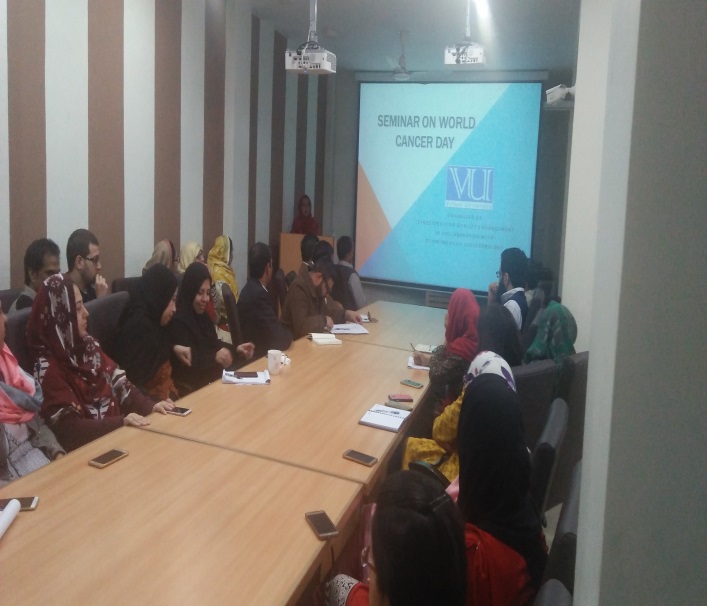 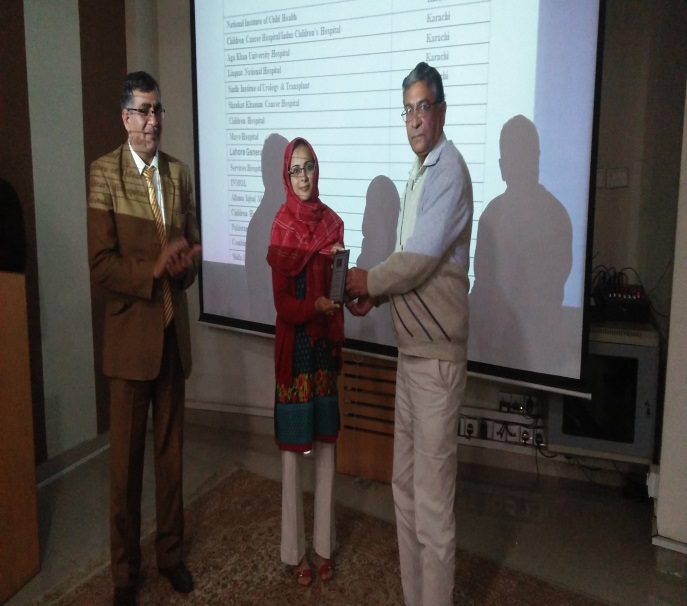 